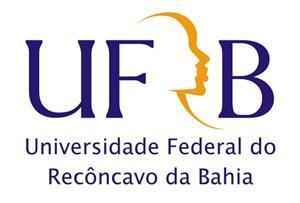 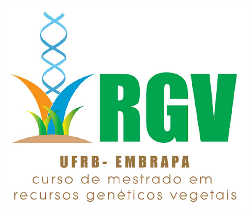 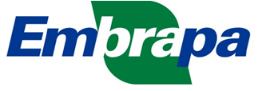 MATRÍCULA (Semestre)Discente:_________________________________________________________Matrícula: ______________________________ Bolsa: ____________________E-Mail:_________________________________Telefone: _________________Orientador:_______________________________________________________Co-Orientador: ____________________________________________________Co-Orientador:____________________________________________________DISCIPLINASCruz das Almas, _____ de ____________ de _________________________________Assinatura do aluno_________________________________Assinatura do Orientador CÓDIGONOME DA DISCIPLINA